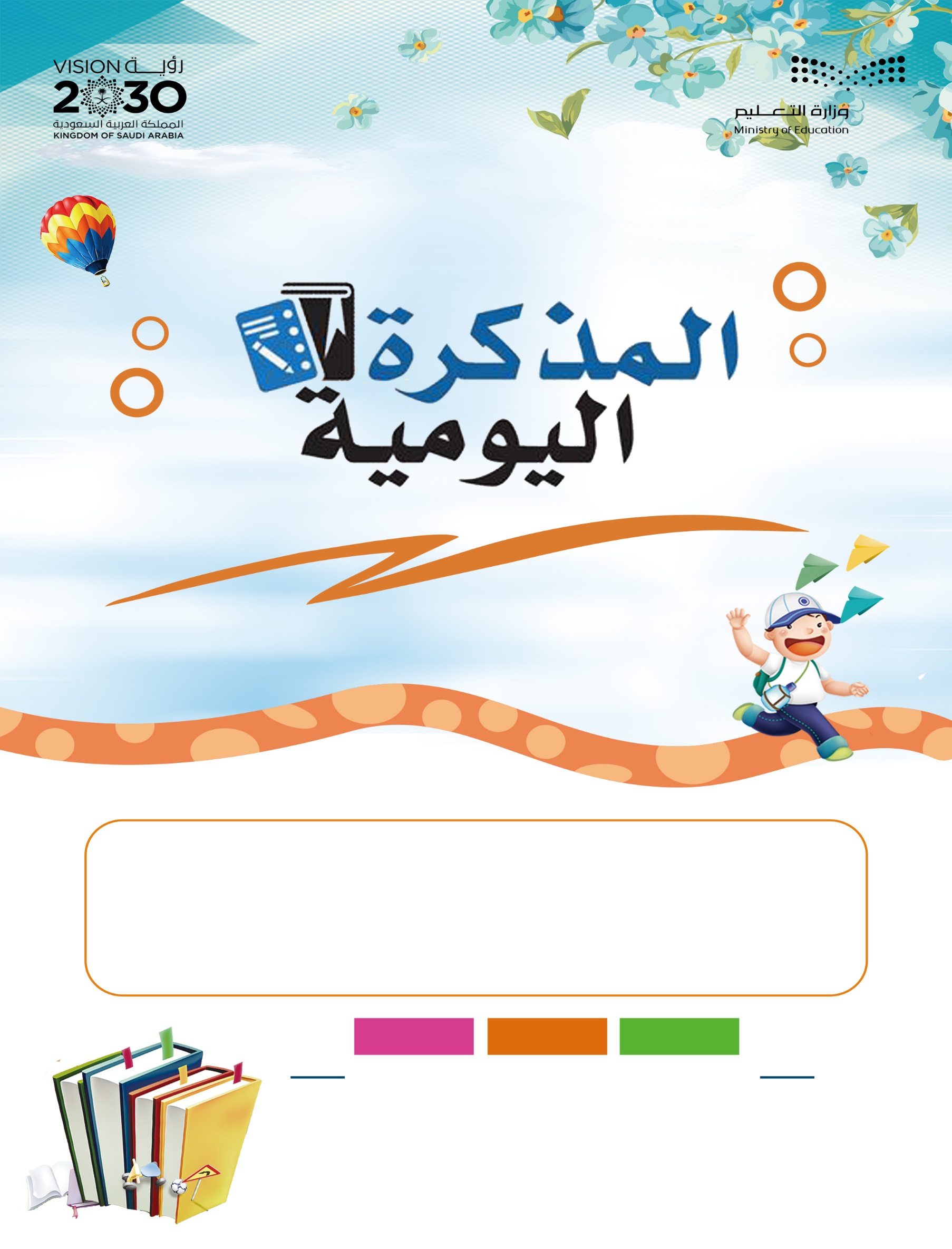 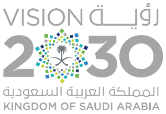 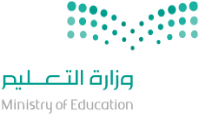 الجدول الدراسي       أرقام تواصل ولي الأمر : 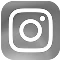 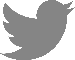  الخطة الدراسية الأسبوعية للصف الثاني الابتدائي الأسبوع الأول  (1)   من 24 /5/1441هـ     إلى 28/5/1441 هـ الخطة الدراسية الأسبوعية للصف الثاني الابتدائي الأسبوع الثاني  (2)   من 1 /6/1441هـ     إلى 5 /6/1441 هـ الخطة الدراسية الأسبوعية للصف الثاني الابتدائي الأسبوع الثالث  (3)   من 8 /6/1441هـ     إلى 12 /6/1441 هـالخطة الدراسية الأسبوعية للصف الثاني الابتدائي الأسبوع الرابع  (4)   من 15 /6/1441هـ     إلى 19 /6/1441 هـ الخطة الدراسية الأسبوعية للصف الثاني الابتدائي الأسبوع الخامس  (5)   من 22 /6/1441هـ     إلى 26 /6/1441 هـ الخطة الدراسية الأسبوعية للصف الثاني الابتدائي الأسبوع السادس  (6)   من 29 /6/1441هـ     إلى 3 /7/1441 هـ الخطة الدراسية الأسبوعية للصف الثاني الابتدائي الأسبوع السابع  (7)   من 6 /7/1441هـ     إلى 10 /7/1441 هـ الخطة الدراسية الأسبوعية للصف الثاني الابتدائي الأسبوع الثامن  (8)   من 13 /7/1441هـ     إلى 17 /7/1441 هـ الخطة الدراسية الأسبوعية للصف الثاني الابتدائي الأسبوع التاسع  (9)   من 20 /7/1441هـ     إلى 24 /7/1441 هـ الخطة الدراسية الأسبوعية للصف الثاني الابتدائي الأسبوع العاشر  (10)   من 27 /7/1441هـ     إلى 2 /8/1441 هـ الخطة الدراسية الأسبوعية للصف الثاني الابتدائي الأسبوع الحادي عشر  (11)   من 5 /8/1441هـ     إلى 9 /8/1441 هـ الخطة الدراسية الأسبوعية للصف الثاني الابتدائي الأسبوع الثاني عشر  (12)   من 12 /8/1441هـ     إلى 16 /8/1441 هـ الخطة الدراسية الأسبوعية للصف الثاني الابتدائي الأسبوع الثالث عشر  (13)   من 19 /8/1441هـ     إلى 23 /8/1441 هـ الخطة الدراسية الأسبوعية للصف الثاني الابتدائي الأسبوع الرابع عشر  (14)   من 26 /8/1441هـ     إلى 30 /8/1441 هـ الخطة الدراسية الأسبوعية للصف الثاني الابتدائي الأسبوع الخامس عشر  (15)   من 3 /9/1441هـ     إلى 6 /9/1441 هـ1234567الأحدالاثنينالثلاثاءالأربعاءالخميسالمـــادةاليومالمقررالمطلوب من الطالباتقان الحفظملاحظاتالقرآن الكريمالأحدسورة الانشقاق من 1 - 4حفظ المقرر بالمنزلالقرآن الكريمالاثنينسورة الانشقاق من 5 - 7حفظ المقرر بالمنزلالقرآن الكريمالثلاثاءسورة الانشقاق من 8 - 11حفظ المقرر بالمنزلالقرآن الكريمالأربعاءسورة الانشقاق من 12- 15حفظ المقرر بالمنزلالقرآن الكريمالخميسمراجعة المقاطع السابقةمراجعة المقاطع السابقةلغتيالأحدالتقويم التشخيصي+حفظ نشيد ( محمد وديع )+مقدمة في الوحدة الخامسة ( آداب وسلوك )التقويم التشخيصي+حفظ نشيد ( محمد وديع )+مقدمة في الوحدة الخامسة ( آداب وسلوك )كتابة النشيد في الدفتركتابة النشيد في الدفترلغتيالاثنينالتقويم التشخيصي+حفظ نشيد ( محمد وديع )+مقدمة في الوحدة الخامسة ( آداب وسلوك )التقويم التشخيصي+حفظ نشيد ( محمد وديع )+مقدمة في الوحدة الخامسة ( آداب وسلوك )كتابة النشيد في الدفتركتابة النشيد في الدفترلغتيالثلاثاءالتقويم التشخيصي+حفظ نشيد ( محمد وديع )+مقدمة في الوحدة الخامسة ( آداب وسلوك )التقويم التشخيصي+حفظ نشيد ( محمد وديع )+مقدمة في الوحدة الخامسة ( آداب وسلوك )كتابة النشيد في الدفتركتابة النشيد في الدفترلغتيالأربعاءالتقويم التشخيصي+حفظ نشيد ( محمد وديع )+مقدمة في الوحدة الخامسة ( آداب وسلوك )التقويم التشخيصي+حفظ نشيد ( محمد وديع )+مقدمة في الوحدة الخامسة ( آداب وسلوك )كتابة النشيد في الدفتركتابة النشيد في الدفترلغتيالخميسالتقويم التشخيصي+حفظ نشيد ( محمد وديع )+مقدمة في الوحدة الخامسة ( آداب وسلوك )التقويم التشخيصي+حفظ نشيد ( محمد وديع )+مقدمة في الوحدة الخامسة ( آداب وسلوك )كتابة النشيد في الدفتركتابة النشيد في الدفترالتوحيدالتوحيدتمهيد تمهيد الفقه الفقه تمهيدتمهيدالرياضياتالأحدالنقودقراءة الدرس وفهمهالرياضياتالاثنينعد النقودقراءة الدرس وفهمهالرياضياتالثلاثاءالنقود ( 100 ريال )قراءة الدرس وفهمهالرياضياتالأربعاءترتيب الأعمال اليوميةقراءة الدرس وفهمهالرياضياتالخميستقييم + تصحيح الكتابتقييم + تصحيح الكتابالعلومالعلومتمهيدتمهيدالعلومالعلومتمهيدتمهيدملاحظات المعلمملاحظات المعلم................................................................................................................................................................................................................................................................................................................................................................................................................................................................................................................................................................................................................................................................................................................................................................................................................................................................................................................................................................................................................................................................................................................................................................................................................................................................................................................................................................................................................................................................................................................................................................................................................................................................................................................................................................................................................................................................................................................................................................................................................................................................................................................................................................................................................................................................................................................................................................................................................................................................................................................................................................................................................................................................................................................................................................................................................................................................................ملاحظات ولي امر الطالبملاحظات ولي امر الطالب................................................................................................................................................................................................................................................................................................................................................................................................................................................................................................................................................................................................................................................................................................................................................................................................................................................................................................................................................................................................................................................................................................................................................................................................................................................................................................................................................................................................................................................................................................................................................................................................................................................................................................................................................................................................................................................................................................................................................................................................................................................................................................................................................................................................................................................................................................................................................................................................................................................................................................................................................................................................................................................................................................................................................................................................................................................................................المـــادةاليومالمقررالمطلوب من الطالباتقان الحفظملاحظاتالقرآن الكريمالأحدسورة الانشقاق من 16- 19حفظ المقرر بالمنزلالقرآن الكريمالاثنينسورة الانشقاق من 20- 22حفظ المقرر بالمنزلالقرآن الكريمالثلاثاءسورة الانشقاق من 23- 25حفظ المقرر بالمنزلالقرآن الكريمالأربعاءمراجعة سورة الانشقاق كاملةمراجعة سورة الانشقاق كاملةالقرآن الكريمالخميسمراجعة سورة الانشقاق كاملةمراجعة سورة الانشقاق كاملةلغتيالأحدالوحدة الخامسة : الدرس الأول  ( آداب الزيارة )الوحدة الخامسة : الدرس الأول  ( آداب الزيارة )كتابة الدرس كاملًا في الدفتر المخصص لكتابة الدروس .الاملاء سيكون كل يوم في الحصة الأولى خمس إلى عشر كلمات .كتابة الدرس كاملًا في الدفتر المخصص لكتابة الدروس .الاملاء سيكون كل يوم في الحصة الأولى خمس إلى عشر كلمات .لغتيالاثنينقراءة الدرس قراءة الدرس جيّدًا بالمنزلكتابة الدرس كاملًا في الدفتر المخصص لكتابة الدروس .الاملاء سيكون كل يوم في الحصة الأولى خمس إلى عشر كلمات .كتابة الدرس كاملًا في الدفتر المخصص لكتابة الدروس .الاملاء سيكون كل يوم في الحصة الأولى خمس إلى عشر كلمات .لغتيالثلاثاءحل التدريباتحل التدريباتكتابة الدرس كاملًا في الدفتر المخصص لكتابة الدروس .الاملاء سيكون كل يوم في الحصة الأولى خمس إلى عشر كلمات .كتابة الدرس كاملًا في الدفتر المخصص لكتابة الدروس .الاملاء سيكون كل يوم في الحصة الأولى خمس إلى عشر كلمات .لغتيالأربعاءنشيد محمد وديعحفظ النشيد كتابة الدرس كاملًا في الدفتر المخصص لكتابة الدروس .الاملاء سيكون كل يوم في الحصة الأولى خمس إلى عشر كلمات .كتابة الدرس كاملًا في الدفتر المخصص لكتابة الدروس .الاملاء سيكون كل يوم في الحصة الأولى خمس إلى عشر كلمات .لغتيالخميستسمع النشيد + تصحيح التدريبات تسمع النشيد + تصحيح التدريبات كتابة الدرس كاملًا في الدفتر المخصص لكتابة الدروس .الاملاء سيكون كل يوم في الحصة الأولى خمس إلى عشر كلمات .كتابة الدرس كاملًا في الدفتر المخصص لكتابة الدروس .الاملاء سيكون كل يوم في الحصة الأولى خمس إلى عشر كلمات .التوحيدالتوحيدنبذة عن رسول الله صلى الله عليه وسلمنبذة عن رسول الله صلى الله عليه وسلمالفقه الفقه فروض الوضوءفروض الوضوءالرياضياتالأحدالوقت بالساعات الكاملةقراءة الدرس وفهمهالرياضياتالاثنينالوقت بنصف الساعة قراءة الدرس وفهمهالرياضياتالثلاثاءتقدير الزمن قراءة الدرس وفهمهالرياضياتالأربعاءالوقت بربع ساعةقراءة الدرس وفهمهالرياضياتالخميستقييم + تصحيح الكتابتقييم + تصحيح الكتابالعلومالعلومالليل والنهارالليل والنهارالعلومالعلومالليل والنهارالليل والنهارملاحظات المعلمملاحظات المعلم................................................................................................................................................................................................................................................................................................................................................................................................................................................................................................................................................................................................................................................................................................................................................................................................................................................................................................................................................................................................................................................................................................................................................................................................................................................................................................................................................................................................................................................................................................................................................................................................................................................................................................................................................................................................................................................................................................................................................................................................................................................................................................................................................................................................................................................................................................................................................................................................................................................................................................................................................................................................................................................................................................................................................................................................................................................................................ملاحظات ولي امر الطالبملاحظات ولي امر الطالب................................................................................................................................................................................................................................................................................................................................................................................................................................................................................................................................................................................................................................................................................................................................................................................................................................................................................................................................................................................................................................................................................................................................................................................................................................................................................................................................................................................................................................................................................................................................................................................................................................................................................................................................................................................................................................................................................................................................................................................................................................................................................................................................................................................................................................................................................................................................................................................................................................................................................................................................................................................................................................................................................................................................................................................................................................................................................المـــادةاليومالمقررالمطلوب من الطالباتقان الحفظ ملاحظاتالقرآن الكريمالأحدسورة المطففين من 1 - 3حفظ المقرر بالمنزلالقرآن الكريمالاثنينسورة المطففين من 4 - 6حفظ المقرر بالمنزلالقرآن الكريمالثلاثاءسورة المطففين من 7- 11حفظ المقرر بالمنزلالقرآن الكريمالأربعاءسورة المطففين من 12- 14حفظ المقرر بالمنزلالقرآن الكريمالخميسمراجعة المقاطع السابقة مراجعة المقاطع السابقة لغتيالأحدالوحدة الخامسة : الدرس الثاني ( إماطة الأذى عن الطريق )الوحدة الخامسة : الدرس الثاني ( إماطة الأذى عن الطريق )كتابة الدرس كاملأ في الدفتر المخصص لكتابة الدروس .الاملاء سيكون كل يوم في الحصة الأولى خمس إلى عشر كلمات .كتابة الدرس كاملأ في الدفتر المخصص لكتابة الدروس .الاملاء سيكون كل يوم في الحصة الأولى خمس إلى عشر كلمات .لغتيالاثنينقراءة الدرس قراءة الدرس جيّدًا بالمنزلكتابة الدرس كاملأ في الدفتر المخصص لكتابة الدروس .الاملاء سيكون كل يوم في الحصة الأولى خمس إلى عشر كلمات .كتابة الدرس كاملأ في الدفتر المخصص لكتابة الدروس .الاملاء سيكون كل يوم في الحصة الأولى خمس إلى عشر كلمات .لغتيالثلاثاءحل التدريباتحل التدريباتكتابة الدرس كاملأ في الدفتر المخصص لكتابة الدروس .الاملاء سيكون كل يوم في الحصة الأولى خمس إلى عشر كلمات .كتابة الدرس كاملأ في الدفتر المخصص لكتابة الدروس .الاملاء سيكون كل يوم في الحصة الأولى خمس إلى عشر كلمات .لغتيالأربعاءحل التدريباتحل التدريباتكتابة الدرس كاملأ في الدفتر المخصص لكتابة الدروس .الاملاء سيكون كل يوم في الحصة الأولى خمس إلى عشر كلمات .كتابة الدرس كاملأ في الدفتر المخصص لكتابة الدروس .الاملاء سيكون كل يوم في الحصة الأولى خمس إلى عشر كلمات .لغتيالخميسالتقييم + تصحيح التدريبات التقييم + تصحيح التدريبات كتابة الدرس كاملأ في الدفتر المخصص لكتابة الدروس .الاملاء سيكون كل يوم في الحصة الأولى خمس إلى عشر كلمات .كتابة الدرس كاملأ في الدفتر المخصص لكتابة الدروس .الاملاء سيكون كل يوم في الحصة الأولى خمس إلى عشر كلمات .التوحيدالتوحيدتباع درس : نبذة عن رسول الله صلى الله عليه وسلمتباع درس : نبذة عن رسول الله صلى الله عليه وسلمالفقه الفقه تابع درس : فروض الوضوءتابع درس : فروض الوضوءالرياضياتالأحدأحل المسألةقراءة الدرس وفهمهالرياضياتالاثنينالوقت لأقرب 5 دقائققراءة الدرس وفهمهالرياضياتالثلاثاءاختبار الفصلقراءة الدرس وفهمهالرياضياتالأربعاءكسورالوحدةقراءة الدرس وفهمهالرياضياتالخميستقييم + تصحيح الكتابتقييم + تصحيح الكتابالعلومالعلومالليل والنهارالليل والنهارالعلومالعلومالليل والنهارالليل والنهارملاحظات المعلمملاحظات المعلم........................................................................................................................................................................................................................................................................................................................................................................................................................................................................................................................................................................................................................................................................................................................................................................................................................................................................................................................................................................................................................................................................................................................................................................................................................................................................................................................................................................................................................................................................................................................................................................................................................................................................................................................................................................................................................................................................................................................................................................................................................................................................................................................................................................................................................................................................................................................................................................................................................................................................................................................................................................................................................................................................................................................................................................................................................................................................ملاحظات ولي امر الطالبملاحظات ولي امر الطالب........................................................................................................................................................................................................................................................................................................................................................................................................................................................................................................................................................................................................................................................................................................................................................................................................................................................................................................................................................................................................................................................................................................................................................................................................................................................................................................................................................................................................................................................................................................................................................................................................................................................................................................................................................................................................................................................................................................................................................................................................................................................................................................................................................................................................................................................................................................................................................................................................................................................................................................................................................................................................................................................................................................................................................................................................................................................................المـــادةاليومالمقررالمطلوب من الطالباتقان الحفظ ملاحظاتالقرآن الكريمالأحدسورة المطففين من 15- 17حفظ المقرر بالمنزلالقرآن الكريمالاثنينسورة المطففين من 18- 21حفظ المقرر بالمنزلالقرآن الكريمالثلاثاءسورة المطففين من 22- 25حفظ المقرر بالمنزلالقرآن الكريمالأربعاءسورة المطففين من 26- 28حفظ المقرر بالمنزلالقرآن الكريمالخميسمراجعة المقاطع السابقة مراجعة المقاطع السابقة لغتيالأحدمراجعة الوحدة الخامسةالتقويم التجميعي ( 5 )مراجعة الوحدة الخامسةالتقويم التجميعي ( 5 )لغتيالاثنينمراجعة الوحدة الخامسةالتقويم التجميعي ( 5 )مراجعة الوحدة الخامسةالتقويم التجميعي ( 5 )لغتيالثلاثاءاملاء عبارات وجُمل من الوحدةاملاء عبارات وجُمل من الوحدةلغتيالأربعاءحل و تصحيح التدريبات حل و تصحيح التدريبات لغتيالخميسحل و تصحيح التدريبات حل و تصحيح التدريبات التوحيدالتوحيدصفات الرسول صلى الله عليه وسلمصفات الرسول صلى الله عليه وسلمالفقه الفقه نواقض الوضوءنواقض الوضوءالرياضياتالأحدالكسور الدالة على أكثر من جزءقراءة الدرس وفهمهالرياضياتالاثنينخطة حل المسألةقراءة الدرس وفهمهالرياضياتالثلاثاءالكسور المساوية للواحدقراءة الدرس وفهمهالرياضياتالأربعاءمقارنة الكسورقراءة الدرس وفهمهالرياضياتالخميستقييم + تصحيح الكتابتقييم + تصحيح الكتابالعلومالعلومسبب حدوث الفصولسبب حدوث الفصولالعلومالعلومسبب حدوث الفصولسبب حدوث الفصولملاحظات المعلمملاحظات المعلم........................................................................................................................................................................................................................................................................................................................................................................................................................................................................................................................................................................................................................................................................................................................................................................................................................................................................................................................................................................................................................................................................................................................................................................................................................................................................................................................................................................................................................................................................................................................................................................................................................................................................................................................................................................................................................................................................................................................................................................................................................................................................................................................................................................................................................................................................................................................................................................................................................................................................................................................................................................................................................................................................................................................................................................................................................................................................ملاحظات ولي امر الطالبملاحظات ولي امر الطالب........................................................................................................................................................................................................................................................................................................................................................................................................................................................................................................................................................................................................................................................................................................................................................................................................................................................................................................................................................................................................................................................................................................................................................................................................................................................................................................................................................................................................................................................................................................................................................................................................................................................................................................................................................................................................................................................................................................................................................................................................................................................................................................................................................................................................................................................................................................................................................................................................................................................................................................................................................................................................................................................................................................................................................................................................................................................................المـــادةاليومالمقررالمقررالمطلوب من الطالباتقان الحفظ ملاحظاتالقرآن الكريمالأحدسورة المطففين من 29- 30سورة المطففين من 29- 30حفظ المقرر بالمنزلالقرآن الكريمالاثنينسورة المطففين من 31- 32سورة المطففين من 31- 32حفظ المقرر بالمنزلالقرآن الكريمالثلاثاءسورة المطففين من 33- 36سورة المطففين من 33- 36حفظ المقرر بالمنزلالقرآن الكريمالأربعاءمراجعة سورة المطففين كاملةمراجعة سورة المطففين كاملةمراجعة سورة المطففين كاملةالقرآن الكريمالخميسمراجعة سورة المطففين كاملةمراجعة سورة المطففين كاملةمراجعة سورة المطففين كاملةلغتيالأحدمقدمة في الوحدة السادسة : آداب التعاملمقدمة في الوحدة السادسة : آداب التعاملمقدمة في الوحدة السادسة : آداب التعاملكتابة النشيد في الدفتركتابة النشيد في الدفترلغتيالاثنينمقدمة في الوحدة السادسة : آداب التعاملمقدمة في الوحدة السادسة : آداب التعاملمقدمة في الوحدة السادسة : آداب التعاملكتابة النشيد في الدفتركتابة النشيد في الدفترلغتيالثلاثاءحل التدريبات حل التدريبات حل التدريبات كتابة النشيد في الدفتركتابة النشيد في الدفترلغتيالأربعاءنشيد : الدين المعاملةحفظ النشيدحفظ النشيدكتابة النشيد في الدفتركتابة النشيد في الدفترلغتيالخميستسمع النشيد + تصحيح التدريبات تسمع النشيد + تصحيح التدريبات تسمع النشيد + تصحيح التدريبات كتابة النشيد في الدفتركتابة النشيد في الدفترالتوحيدالتوحيدتابع درس : صفات الرسول صلى الله عليه وسلمتابع درس : صفات الرسول صلى الله عليه وسلمتابع درس : صفات الرسول صلى الله عليه وسلمالفقه الفقه أهمية الصلاةأهمية الصلاةأهمية الصلاةالرياضياتالأحدالكسور كأجزاء من مجموعةالكسور كأجزاء من مجموعةقراءة الدرس وفهمهالرياضياتالاثنيناستقصاء حل المسألةاستقصاء حل المسألةقراءة الدرس وفهمهالرياضياتالثلاثاءاختبار الفصل اختبار الفصل قراءة الدرس وفهمهالرياضياتالأربعاءالمئاتالمئاتقراءة الدرس وفهمهالرياضياتالخميستقييم + تصحيح الكتابتقييم + تصحيح الكتابتقييم + تصحيح الكتابالعلومالعلومالقمر و النجومالقمر و النجومالقمر و النجومالعلومالعلومالقمر و النجومالقمر و النجومالقمر و النجومملاحظات المعلمملاحظات المعلم..........................................................................................................................................................................................................................................................................................................................................................................................................................................................................................................................................................................................................................................................................................................................................................................................................................................................................................................................................................................................................................................................................................................................................................................................................................................................................................................................................................................................................................................................................................................................................................................................................................................................................................................................................................................................................................................................................................................................................................................................................................................................................................................................................................................................................................................................................................................................................................................................................................................................................................................................................................................................................................................................................................................................................................................................................................................................................................................................................................................................................................................................................................................................................................................................................................................................................................................................................................................................................................................................................................................................................................................................ملاحظات ولي امر الطالبملاحظات ولي امر الطالب..........................................................................................................................................................................................................................................................................................................................................................................................................................................................................................................................................................................................................................................................................................................................................................................................................................................................................................................................................................................................................................................................................................................................................................................................................................................................................................................................................................................................................................................................................................................................................................................................................................................................................................................................................................................................................................................................................................................................................................................................................................................................................................................................................................................................................................................................................................................................................................................................................................................................................................................................................................................................................................................................................................................................................................................................................................................................................................................................................................................................................................................................................................................................................................................................................................................................................................................................................................................................................................................................................................................................................................................................المـــادةاليومالمقررالمطلوب من الطالباتقان الحفظ ملاحظاتالقرآن الكريمالأحدسورة الانفطار من 1- 4حفظ المقرر بالمنزلالقرآن الكريمالاثنينسورة الانفطار من 5- 6حفظ المقرر بالمنزلالقرآن الكريمالثلاثاءسورة الانفطار من 7- 9حفظ المقرر بالمنزلالقرآن الكريمالأربعاءسورة الانفطار من 10- 13حفظ المقرر بالمنزلالقرآن الكريمالخميسمراجعة المقاطع السابقة مراجعة المقاطع السابقة لغتيالأحدالدرس الأول : الرسول قدوتي في العفو والتسامح الدرس الأول : الرسول قدوتي في العفو والتسامح كتابة الدرس كاملأ في الدفتر المخصص لكتابة الدروس .الاملاء سيكون كل يوم في الحصة الأولى خمس إلى عشر كلمات .كتابة الدرس كاملأ في الدفتر المخصص لكتابة الدروس .الاملاء سيكون كل يوم في الحصة الأولى خمس إلى عشر كلمات .لغتيالاثنينقراءة الدرس قراءة الدرس جيّدًا بالمنزلكتابة الدرس كاملأ في الدفتر المخصص لكتابة الدروس .الاملاء سيكون كل يوم في الحصة الأولى خمس إلى عشر كلمات .كتابة الدرس كاملأ في الدفتر المخصص لكتابة الدروس .الاملاء سيكون كل يوم في الحصة الأولى خمس إلى عشر كلمات .لغتيالثلاثاءحل التدريباتحل التدريباتكتابة الدرس كاملأ في الدفتر المخصص لكتابة الدروس .الاملاء سيكون كل يوم في الحصة الأولى خمس إلى عشر كلمات .كتابة الدرس كاملأ في الدفتر المخصص لكتابة الدروس .الاملاء سيكون كل يوم في الحصة الأولى خمس إلى عشر كلمات .لغتيالأربعاءحل التدريباتحل التدريباتكتابة الدرس كاملأ في الدفتر المخصص لكتابة الدروس .الاملاء سيكون كل يوم في الحصة الأولى خمس إلى عشر كلمات .كتابة الدرس كاملأ في الدفتر المخصص لكتابة الدروس .الاملاء سيكون كل يوم في الحصة الأولى خمس إلى عشر كلمات .لغتيالخميسالتقييم + تصحيح التدريبات التقييم + تصحيح التدريبات كتابة الدرس كاملأ في الدفتر المخصص لكتابة الدروس .الاملاء سيكون كل يوم في الحصة الأولى خمس إلى عشر كلمات .كتابة الدرس كاملأ في الدفتر المخصص لكتابة الدروس .الاملاء سيكون كل يوم في الحصة الأولى خمس إلى عشر كلمات .التوحيدالتوحيددعوة الرسول صلى الله عليه وسلمدعوة الرسول صلى الله عليه وسلمالفقه الفقه تابع درس : أهمية الصلاةتابع درس : أهمية الصلاةالرياضياتالأحدالآحاد والعشرات والمئاتقراءة الدرس وفهمهالرياضياتالاثنينأحل المسألةقراءة الدرس وفهمهالرياضياتالثلاثاءالقيمة المنزلية للأعداد حتى 1000القيمة المنزلية للأعداد حتى 1000الرياضياتالأربعاءقراءة الأعداد حتى 100 وكتابتهاقراءة الأعداد حتى 100 وكتابتهاالرياضياتالخميستقييم + تصحيح الكتابتقييم + تصحيح الكتابالعلومالعلومالنظام الشمسيالنظام الشمسيالعلومالعلومالنظام الشمسيالنظام الشمسيملاحظات المعلمملاحظات المعلم........................................................................................................................................................................................................................................................................................................................................................................................................................................................................................................................................................................................................................................................................................................................................................................................................................................................................................................................................................................................................................................................................................................................................................................................................................................................................................................................................................................................................................................................................................................................................................................................................................................................................................................................................................................................................................................................................................................................................................................................................................................................................................................................................................................................................................................................................................................................................................................................................................................................................................................................................................................................................................................................................................................................................................................................................................................................................ملاحظات ولي امر الطالبملاحظات ولي امر الطالب........................................................................................................................................................................................................................................................................................................................................................................................................................................................................................................................................................................................................................................................................................................................................................................................................................................................................................................................................................................................................................................................................................................................................................................................................................................................................................................................................................................................................................................................................................................................................................................................................................................................................................................................................................................................................................................................................................................................................................................................................................................................................................................................................................................................................................................................................................................................................................................................................................................................................................................................................................................................................................................................................................................................................................................................................................................................................المـــادةاليومالمقررالمطلوب من الطالباتقان الحفظ ملاحظاتالقرآن الكريمالأحدسورة الانفطار من 14- 16حفظ المقرر بالمنزلالقرآن الكريمالاثنينسورة الانفطار من 17- 19حفظ المقرر بالمنزلالقرآن الكريمالثلاثاءمراجعة سورة الانفطار كاملةمراجعة سورة الانفطار كاملةالقرآن الكريمالأربعاءمراجعة سورة الانفطار كاملةمراجعة سورة الانفطار كاملةالقرآن الكريمالخميسمراجعة سورة الانفطار كاملةمراجعة سورة الانفطار كاملةلغتيالأحدالدرس الثاني : الرسول قدوتي في الصدق الدرس الثاني : الرسول قدوتي في الصدق كتابة الدرس كاملأ في الدفتر المخصص لكتابة الدروس .الاملاء سيكون كل يوم في الحصة الأولى خمس إلى عشر كلمات .كتابة الدرس كاملأ في الدفتر المخصص لكتابة الدروس .الاملاء سيكون كل يوم في الحصة الأولى خمس إلى عشر كلمات .لغتيالاثنينقراءة الدرس قراءة الدرس جيّدًا بالمنزلكتابة الدرس كاملأ في الدفتر المخصص لكتابة الدروس .الاملاء سيكون كل يوم في الحصة الأولى خمس إلى عشر كلمات .كتابة الدرس كاملأ في الدفتر المخصص لكتابة الدروس .الاملاء سيكون كل يوم في الحصة الأولى خمس إلى عشر كلمات .لغتيالثلاثاءحل التدريباتحل التدريباتكتابة الدرس كاملأ في الدفتر المخصص لكتابة الدروس .الاملاء سيكون كل يوم في الحصة الأولى خمس إلى عشر كلمات .كتابة الدرس كاملأ في الدفتر المخصص لكتابة الدروس .الاملاء سيكون كل يوم في الحصة الأولى خمس إلى عشر كلمات .لغتيالأربعاءحل التدريباتحل التدريباتكتابة الدرس كاملأ في الدفتر المخصص لكتابة الدروس .الاملاء سيكون كل يوم في الحصة الأولى خمس إلى عشر كلمات .كتابة الدرس كاملأ في الدفتر المخصص لكتابة الدروس .الاملاء سيكون كل يوم في الحصة الأولى خمس إلى عشر كلمات .لغتيالخميسالتقييم + تصحيح التدريبات التقييم + تصحيح التدريبات كتابة الدرس كاملأ في الدفتر المخصص لكتابة الدروس .الاملاء سيكون كل يوم في الحصة الأولى خمس إلى عشر كلمات .كتابة الدرس كاملأ في الدفتر المخصص لكتابة الدروس .الاملاء سيكون كل يوم في الحصة الأولى خمس إلى عشر كلمات .التوحيدالتوحيدتابع درس : دعوة الرسول صلى الله عليه وسلمتابع درس : دعوة الرسول صلى الله عليه وسلمالفقه الفقه استقبال القبلة واستفتاح الصلاةاستقبال القبلة واستفتاح الصلاةالرياضياتالأحدمقارنة الأعدادقراءة الدرس وفهمهالرياضياتالاثنينترتيب الأعدادقراءة الدرس وفهمهالرياضياتالثلاثاءالأنماط العدديةقراءة الدرس وفهمهالرياضياتالأربعاءاختبار الفصل – اختبار تراكمياختبار الفصل – اختبار تراكميالرياضياتالخميستقييم + تصحيح الكتابتقييم + تصحيح الكتابالعلومالعلومالمواد الصلبةالمواد الصلبةالعلومالعلومالمواد الصلبةالمواد الصلبةملاحظات المعلمملاحظات المعلم................................................................................................................................................................................................................................................................................................................................................................................................................................................................................................................................................................................................................................................................................................................................................................................................................................................................................................................................................................................................................................................................................................................................................................................................................................................................................................................................................................................................................................................................................................................................................................................................................................................................................................................................................................................................................................................................................................................................................................................................................................................................................................................................................................................................................................................................................................................................................................................................................................................................................................................................................................................................................................................................................................................................................................................................................................................................................ملاحظات ولي امر الطالبملاحظات ولي امر الطالب................................................................................................................................................................................................................................................................................................................................................................................................................................................................................................................................................................................................................................................................................................................................................................................................................................................................................................................................................................................................................................................................................................................................................................................................................................................................................................................................................................................................................................................................................................................................................................................................................................................................................................................................................................................................................................................................................................................................................................................................................................................................................................................................................................................................................................................................................................................................................................................................................................................................................................................................................................................................................................................................................................................................................................................................................................................................................المـــادةاليومالمقررالمطلوب من الطالباتقان الحفظ ملاحظاتالقرآن الكريمالأحدسورة التكوير من 1- 4حفظ المقرر بالمنزلالقرآن الكريمالاثنينسورة التكوير من 5- 8حفظ المقرر بالمنزلالقرآن الكريمالثلاثاءسورة التكوير من 9- 12حفظ المقرر بالمنزلالقرآن الكريمالأربعاءسورة التكوير من 13- 15حفظ المقرر بالمنزلالقرآن الكريمالخميسمراجعة المقاطع السابقة مراجعة المقاطع السابقة لغتيالأحدمراجعة الوحدة السادسةالتقويم التجميعي ( 6 )مراجعة الوحدة السادسةالتقويم التجميعي ( 6 )لغتيالاثنينمراجعة الوحدة السادسةالتقويم التجميعي ( 6 )مراجعة الوحدة السادسةالتقويم التجميعي ( 6 )لغتيالثلاثاءاملاء عبارات وجُمل من الوحدةاملاء عبارات وجُمل من الوحدةلغتيالأربعاءحل و تصحيح التدريباتحل و تصحيح التدريباتلغتيالخميسحل و تصحيح التدريباتحل و تصحيح التدريباتالتوحيدالتوحيدلماذا أرسل الله محمدًا صلى الله عليه وسلم ؟لماذا أرسل الله محمدًا صلى الله عليه وسلم ؟الفقه الفقه الركوع والرفع منه الركوع والرفع منه الرياضياتالأحدالمجسماتقراءة الدرس وفهمهالرياضياتالاثنينالأوجه والحروف والرؤوسقراءة الدرس وفهمهالرياضياتالثلاثاءالأشكال المستويةقراءة الدرس وفهمهالرياضياتالأربعاءأحل المسألةقراءة الدرس وفهمهالرياضياتالخميستقييم + تصحيح الكتابتقييم + تصحيح الكتابالعلومالعلومالسوائل والغازاتالسوائل والغازاتالعلومالعلومالسوائل والغازاتالسوائل والغازاتملاحظات المعلمملاحظات المعلم........................................................................................................................................................................................................................................................................................................................................................................................................................................................................................................................................................................................................................................................................................................................................................................................................................................................................................................................................................................................................................................................................................................................................................................................................................................................................................................................................................................................................................................................................................................................................................................................................................................................................................................................................................................................................................................................................................................................................................................................................................................................................................................................................................................................................................................................................................................................................................................................................................................................................................................................................................................................................................................................................................................................................................................................................................................................................ملاحظات ولي امر الطالبملاحظات ولي امر الطالب........................................................................................................................................................................................................................................................................................................................................................................................................................................................................................................................................................................................................................................................................................................................................................................................................................................................................................................................................................................................................................................................................................................................................................................................................................................................................................................................................................................................................................................................................................................................................................................................................................................................................................................................................................................................................................................................................................................................................................................................................................................................................................................................................................................................................................................................................................................................................................................................................................................................................................................................................................................................................................................................................................................................................................................................................................................................................المـــادةاليومالمقررالمطلوب من الطالباتقان الحفظ ملاحظاتالقرآن الكريمالأحدسورة التكوير من 16- 19حفظ المقرر بالمنزلالقرآن الكريمالاثنينسورة التكوير من 20- 23حفظ المقرر بالمنزلالقرآن الكريمالثلاثاءسورة التكوير من 24- 26حفظ المقرر بالمنزلالقرآن الكريمالأربعاءسورة التكوير من 27- 29حفظ المقرر بالمنزلالقرآن الكريمالخميسمراجعة سورة التكوير كاملةمراجعة سورة التكوير كاملةلغتيالأحدمقدمة في الوحدة السابعة : اتصالات و مواصلاتمقدمة في الوحدة السابعة : اتصالات و مواصلاتكتابة النشيد في الدفتركتابة النشيد في الدفترلغتيالاثنينمقدمة في الوحدة السابعة : اتصالات و مواصلاتمقدمة في الوحدة السابعة : اتصالات و مواصلاتكتابة النشيد في الدفتركتابة النشيد في الدفترلغتيالثلاثاءحل التدريباتحل التدريباتكتابة النشيد في الدفتركتابة النشيد في الدفترلغتيالأربعاءنشيد : الحاسوبحفظ النشيدكتابة النشيد في الدفتركتابة النشيد في الدفترلغتيالخميستسمع النشيد + تصحيح التدريبات تسمع النشيد + تصحيح التدريبات كتابة النشيد في الدفتركتابة النشيد في الدفترالتوحيدالتوحيدتابع درس : لماذا أرسل الله محمدًا صلى الله عليه وسلم ؟تابع درس : لماذا أرسل الله محمدًا صلى الله عليه وسلم ؟الفقه الفقه السجود والرفع منه السجود والرفع منه الرياضياتالأحدالأضلاع والرؤوس قراءة الدرس وفهمهالرياضياتالاثنينمقارنة الأشكال الهندسيةقراءة الدرس وفهمهالرياضياتالثلاثاءتكوين الأشكالقراءة الدرس وفهمهالرياضياتالأربعاءاختبار الفصل – اختبار تراكمياختبار الفصل – اختبار تراكميالرياضياتالخميستقييم + تصحيح الكتابتقييم + تصحيح الكتابالعلومالعلومالمادة تتغيرالمادة تتغيرالعلومالعلومالمادة تتغيرالمادة تتغيرملاحظات المعلمملاحظات المعلم........................................................................................................................................................................................................................................................................................................................................................................................................................................................................................................................................................................................................................................................................................................................................................................................................................................................................................................................................................................................................................................................................................................................................................................................................................................................................................................................................................................................................................................................................................................................................................................................................................................................................................................................................................................................................................................................................................................................................................................................................................................................................................................................................................................................................................................................................................................................................................................................................................................................................................................................................................................................................................................................................................................................................................................................................................................................................ملاحظات ولي امر الطالبملاحظات ولي امر الطالب........................................................................................................................................................................................................................................................................................................................................................................................................................................................................................................................................................................................................................................................................................................................................................................................................................................................................................................................................................................................................................................................................................................................................................................................................................................................................................................................................................................................................................................................................................................................................................................................................................................................................................................................................................................................................................................................................................................................................................................................................................................................................................................................................................................................................................................................................................................................................................................................................................................................................................................................................................................................................................................................................................................................................................................................................................................................................المـــادةاليومالمقررالمطلوب من الطالباتقان الحفظ ملاحظاتالقرآن الكريمالأحدسورة عبس من 1 - 4حفظ المقرر بالمنزلالقرآن الكريمالاثنينسورة عبس من 5 - 9حفظ المقرر بالمنزلالقرآن الكريمالثلاثاءسورة عبس من 10 - 14حفظ المقرر بالمنزلالقرآن الكريمالأربعاءسورة عبس من 15 - 19حفظ المقرر بالمنزلالقرآن الكريمالخميسمراجعة المقاطع السابقة مراجعة المقاطع السابقة لغتيالأحدالدرس الأول : الجمل و السيارة الدرس الأول : الجمل و السيارة كتابة الدرس كاملأ في الدفتر المخصص لكتابة الدروس .الاملاء سيكون كل يوم في الحصة الأولى خمس إلى عشر كلمات .كتابة الدرس كاملأ في الدفتر المخصص لكتابة الدروس .الاملاء سيكون كل يوم في الحصة الأولى خمس إلى عشر كلمات .لغتيالاثنينقراءة الدرسقراءة الدرس جيّدًا بالمنزلكتابة الدرس كاملأ في الدفتر المخصص لكتابة الدروس .الاملاء سيكون كل يوم في الحصة الأولى خمس إلى عشر كلمات .كتابة الدرس كاملأ في الدفتر المخصص لكتابة الدروس .الاملاء سيكون كل يوم في الحصة الأولى خمس إلى عشر كلمات .لغتيالثلاثاءحل التدريباتحل التدريباتكتابة الدرس كاملأ في الدفتر المخصص لكتابة الدروس .الاملاء سيكون كل يوم في الحصة الأولى خمس إلى عشر كلمات .كتابة الدرس كاملأ في الدفتر المخصص لكتابة الدروس .الاملاء سيكون كل يوم في الحصة الأولى خمس إلى عشر كلمات .لغتيالأربعاءحل التدريباتحل التدريباتكتابة الدرس كاملأ في الدفتر المخصص لكتابة الدروس .الاملاء سيكون كل يوم في الحصة الأولى خمس إلى عشر كلمات .كتابة الدرس كاملأ في الدفتر المخصص لكتابة الدروس .الاملاء سيكون كل يوم في الحصة الأولى خمس إلى عشر كلمات .لغتيالخميسالتقييم + تصحيح التدريبات التقييم + تصحيح التدريبات كتابة الدرس كاملأ في الدفتر المخصص لكتابة الدروس .الاملاء سيكون كل يوم في الحصة الأولى خمس إلى عشر كلمات .كتابة الدرس كاملأ في الدفتر المخصص لكتابة الدروس .الاملاء سيكون كل يوم في الحصة الأولى خمس إلى عشر كلمات .التوحيدالتوحيدمحبة الرسول صلى الله عليه وسلممحبة الرسول صلى الله عليه وسلمالفقه الفقه الركعة الثانيةالركعة الثانيةالرياضياتالأحدوحدات الطول غير القياسيةقراءة الدرس وفهمهالرياضياتالاثنينأحل المسألةقراءة الدرس وفهمهالرياضياتالثلاثاءقياس الأطوال بالسنتميتراتقراءة الدرس وفهمهالرياضياتالأربعاءاستعمال مسطرة السنتميتراتقراءة الدرس وفهمهالرياضياتالخميستقييم + تصحيح الكتابتقييم + تصحيح الكتابالعلومالعلومتغير حالة المادةتغير حالة المادةالعلومالعلومتغير حالة المادةتغير حالة المادةملاحظات المعلمملاحظات المعلم........................................................................................................................................................................................................................................................................................................................................................................................................................................................................................................................................................................................................................................................................................................................................................................................................................................................................................................................................................................................................................................................................................................................................................................................................................................................................................................................................................................................................................................................................................................................................................................................................................................................................................................................................................................................................................................................................................................................................................................................................................................................................................................................................................................................................................................................................................................................................................................................................................................................................................................................................................................................................................................................................................................................................................................................................................................................................ملاحظات ولي امر الطالبملاحظات ولي امر الطالب........................................................................................................................................................................................................................................................................................................................................................................................................................................................................................................................................................................................................................................................................................................................................................................................................................................................................................................................................................................................................................................................................................................................................................................................................................................................................................................................................................................................................................................................................................................................................................................................................................................................................................................................................................................................................................................................................................................................................................................................................................................................................................................................................................................................................................................................................................................................................................................................................................................................................................................................................................................................................................................................................................................................................................................................................................................................................المـــادةاليومالمقررالمطلوب من الطالباتقان الحفظ ملاحظاتالقرآن الكريمالأحدسورة عبس من 20 - 23حفظ المقرر بالمنزلالقرآن الكريمالاثنينسورة عبس من 24 - 27حفظ المقرر بالمنزلالقرآن الكريمالثلاثاءسورة عبس من 28 - 31حفظ المقرر بالمنزلالقرآن الكريمالأربعاءسورة عبس من 32 - 35حفظ المقرر بالمنزلالقرآن الكريمالخميسمراجعة المقاطع السابقةمراجعة المقاطع السابقةلغتيالأحدالدرس الثاني : وسائل الاتصال الدرس الثاني : وسائل الاتصال كتابة الدرس كاملأ في الدفتر المخصص لكتابة الدروس .الاملاء سيكون كل يوم في الحصة الأولى خمس إلى عشر كلمات .كتابة الدرس كاملأ في الدفتر المخصص لكتابة الدروس .الاملاء سيكون كل يوم في الحصة الأولى خمس إلى عشر كلمات .لغتيالاثنينقراءة الدرسقراءة الدرس جيّدًا بالمنزلكتابة الدرس كاملأ في الدفتر المخصص لكتابة الدروس .الاملاء سيكون كل يوم في الحصة الأولى خمس إلى عشر كلمات .كتابة الدرس كاملأ في الدفتر المخصص لكتابة الدروس .الاملاء سيكون كل يوم في الحصة الأولى خمس إلى عشر كلمات .لغتيالثلاثاءحل التدريباتحل التدريباتكتابة الدرس كاملأ في الدفتر المخصص لكتابة الدروس .الاملاء سيكون كل يوم في الحصة الأولى خمس إلى عشر كلمات .كتابة الدرس كاملأ في الدفتر المخصص لكتابة الدروس .الاملاء سيكون كل يوم في الحصة الأولى خمس إلى عشر كلمات .لغتيالأربعاءحل التدريباتحل التدريباتكتابة الدرس كاملأ في الدفتر المخصص لكتابة الدروس .الاملاء سيكون كل يوم في الحصة الأولى خمس إلى عشر كلمات .كتابة الدرس كاملأ في الدفتر المخصص لكتابة الدروس .الاملاء سيكون كل يوم في الحصة الأولى خمس إلى عشر كلمات .لغتيالخميسالتقييم + تصحيح التدريبات التقييم + تصحيح التدريبات كتابة الدرس كاملأ في الدفتر المخصص لكتابة الدروس .الاملاء سيكون كل يوم في الحصة الأولى خمس إلى عشر كلمات .كتابة الدرس كاملأ في الدفتر المخصص لكتابة الدروس .الاملاء سيكون كل يوم في الحصة الأولى خمس إلى عشر كلمات .التوحيدالتوحيدتصديق الرسول صلى الله عليه وسلم وطاعتهتصديق الرسول صلى الله عليه وسلم وطاعتهالفقه الفقه التشهد الأول والأخيرالتشهد الأول والأخيرالرياضياتالأحدمقارنة المساحات وترتيبهاقراءة الدرس وفهمهالرياضياتالاثنينقياس المساحةقراءة الدرس وفهمهالرياضياتالثلاثاءاستقصاء حل المسألةقراءة الدرس وفهمهالرياضياتالأربعاءاختبار فصلي – اختبار تراكمي اختبار فصلي – اختبار تراكمي الرياضياتالخميستقييم + تصحيح الكتابتقييم + تصحيح الكتابالعلومالعلومالقوى تحرك الأشياءالقوى تحرك الأشياءالعلومالعلومالقوى تحرك الأشياءالقوى تحرك الأشياءملاحظات المعلمملاحظات المعلم........................................................................................................................................................................................................................................................................................................................................................................................................................................................................................................................................................................................................................................................................................................................................................................................................................................................................................................................................................................................................................................................................................................................................................................................................................................................................................................................................................................................................................................................................................................................................................................................................................................................................................................................................................................................................................................................................................................................................................................................................................................................................................................................................................................................................................................................................................................................................................................................................................................................................................................................................................................................................................................................................................................................................................................................................................................................................ملاحظات ولي امر الطالبملاحظات ولي امر الطالب........................................................................................................................................................................................................................................................................................................................................................................................................................................................................................................................................................................................................................................................................................................................................................................................................................................................................................................................................................................................................................................................................................................................................................................................................................................................................................................................................................................................................................................................................................................................................................................................................................................................................................................................................................................................................................................................................................................................................................................................................................................................................................................................................................................................................................................................................................................................................................................................................................................................................................................................................................................................................................................................................................................................................................................................................................................................................المـــادةاليومالمقررالمطلوب من الطالباتقان الحفظ ملاحظاتالقرآن الكريمالأحدسورة عبس من 32 - 35حفظ المقرر بالمنزلالقرآن الكريمالاثنينسورة عبس من 36 - 39حفظ المقرر بالمنزلالقرآن الكريمالثلاثاءسورة عبس من 40 - 42حفظ المقرر بالمنزلالقرآن الكريمالأربعاءمراجعة سورة عبس كاملةمراجعة سورة عبس كاملةالقرآن الكريمالخميسمراجعة سورة عبس كاملةمراجعة سورة عبس كاملةلغتيالأحدمراجعة الوحدة السابعةالتقويم التجميعي ( 7 )مراجعة الوحدة السابعةالتقويم التجميعي ( 7 )لغتيالاثنينمراجعة الوحدة السابعةالتقويم التجميعي ( 7 )مراجعة الوحدة السابعةالتقويم التجميعي ( 7 )لغتيالثلاثاءاملاء عبارات وجُمل من الوحدةاملاء عبارات وجُمل من الوحدةلغتيالأربعاءحل و تصحيح التدريباتحل و تصحيح التدريباتلغتيالخميسحل و تصحيح التدريباتحل و تصحيح التدريباتالتوحيدالتوحيدتابع درس : تصديق الرسول صلى الله عليه وسلم وطاعتهتابع درس : تصديق الرسول صلى الله عليه وسلم وطاعتهالفقه الفقه دعاء الاستفتاح وما يُقال بعد الرفع من الركوعدعاء الاستفتاح وما يُقال بعد الرفع من الركوعالرياضياتالأحدوحدات السعة غير القياسيةقراءة الدرس وفهمهالرياضياتالاثنينأحل المسألةقراءة الدرس وفهمهالرياضياتالثلاثاءالملمترات واللتراتقراءة الدرس وفهمهالرياضياتالأربعاءتقييم + تصحيح الكتابتقييم + تصحيح الكتابالرياضياتالخميستقييم + تصحيح الكتابتقييم + تصحيح الكتابالعلومالعلومالمغناطيساتالمغناطيساتالعلومالعلومالمغناطيساتالمغناطيساتملاحظات المعلمملاحظات المعلم........................................................................................................................................................................................................................................................................................................................................................................................................................................................................................................................................................................................................................................................................................................................................................................................................................................................................................................................................................................................................................................................................................................................................................................................................................................................................................................................................................................................................................................................................................................................................................................................................................................................................................................................................................................................................................................................................................................................................................................................................................................................................................................................................................................................................................................................................................................................................................................................................................................................................................................................................................................................................................................................................................................................................................................................................................................................................ملاحظات ولي امر الطالبملاحظات ولي امر الطالب........................................................................................................................................................................................................................................................................................................................................................................................................................................................................................................................................................................................................................................................................................................................................................................................................................................................................................................................................................................................................................................................................................................................................................................................................................................................................................................................................................................................................................................................................................................................................................................................................................................................................................................................................................................................................................................................................................................................................................................................................................................................................................................................................................................................................................................................................................................................................................................................................................................................................................................................................................................................................................................................................................................................................................................................................................................................................المـــادةاليومالمقررالمطلوب من الطالبالمطلوب من الطالباتقان الحفظ ملاحظاتالقرآن الكريمالأحدسورة النازعات من 1 - 5حفظ المقرر بالمنزلحفظ المقرر بالمنزلالقرآن الكريمالاثنينسورة النازعات من 5 - 10حفظ المقرر بالمنزلحفظ المقرر بالمنزلالقرآن الكريمالثلاثاءسورة النازعات من 11- 15  حفظ المقرر بالمنزلحفظ المقرر بالمنزلالقرآن الكريمالأربعاءسورة النازعات من 16- 20حفظ المقرر بالمنزلحفظ المقرر بالمنزلالقرآن الكريمالخميسمراجعة المقاطع السابقة مراجعة المقاطع السابقة مراجعة المقاطع السابقة لغتيالأحدمقدمة في الوحدة الثامنة : أحب العملمقدمة في الوحدة الثامنة : أحب العملمقدمة في الوحدة الثامنة : أحب العملكتابة النشيد في الدفتركتابة النشيد في الدفترلغتيالاثنينمقدمة في الوحدة الثامنة : أحب العملمقدمة في الوحدة الثامنة : أحب العملمقدمة في الوحدة الثامنة : أحب العملكتابة النشيد في الدفتركتابة النشيد في الدفترلغتيالثلاثاءحل التدريباتحل التدريباتحل التدريباتكتابة النشيد في الدفتركتابة النشيد في الدفترلغتيالأربعاءنشيد : يحيا العملنشيد : يحيا العملحفظ النشيدكتابة النشيد في الدفتركتابة النشيد في الدفترلغتيالخميستسمع النشيد + تصحيح التدريباتتسمع النشيد + تصحيح التدريباتتسمع النشيد + تصحيح التدريباتكتابة النشيد في الدفتركتابة النشيد في الدفترالتوحيدالتوحيدكتاب الله المنزل على نبينا محمد صلى الله عليه وسلمكتاب الله المنزل على نبينا محمد صلى الله عليه وسلمكتاب الله المنزل على نبينا محمد صلى الله عليه وسلمالفقه الفقه التشهد والصلاة على النبي وما يُشرع الاستعاذة منه قبل السلامالتشهد والصلاة على النبي وما يُشرع الاستعاذة منه قبل السلامالتشهد والصلاة على النبي وما يُشرع الاستعاذة منه قبل السلامالرياضياتالأحدوحدات الوزن غير القياسيةقراءة الدرس وفهمهقراءة الدرس وفهمهالرياضياتالاثنينالجرام والكيلو جرامقراءة الدرس وفهمهقراءة الدرس وفهمهالرياضياتالثلاثاءجمع المئاتقراءة الدرس وفهمهقراءة الدرس وفهمهالرياضياتالأربعاءالجمع بإعادة تجميع الآحادقراءة الدرس وفهمهقراءة الدرس وفهمهالرياضياتالخميستقييم + تصحيح الكتابتقييم + تصحيح الكتابتقييم + تصحيح الكتابالعلومالعلومالحرارةالحرارةالحرارةالعلومالعلومالحرارةالحرارةالحرارةملاحظات المعلمملاحظات المعلم..........................................................................................................................................................................................................................................................................................................................................................................................................................................................................................................................................................................................................................................................................................................................................................................................................................................................................................................................................................................................................................................................................................................................................................................................................................................................................................................................................................................................................................................................................................................................................................................................................................................................................................................................................................................................................................................................................................................................................................................................................................................................................................................................................................................................................................................................................................................................................................................................................................................................................................................................................................................................................................................................................................................................................................................................................................................................................................................................................................................................................................................................................................................................................................................................................................................................................................................................................................................................................................................................................................................................................................................................ملاحظات ولي امر الطالبملاحظات ولي امر الطالب..........................................................................................................................................................................................................................................................................................................................................................................................................................................................................................................................................................................................................................................................................................................................................................................................................................................................................................................................................................................................................................................................................................................................................................................................................................................................................................................................................................................................................................................................................................................................................................................................................................................................................................................................................................................................................................................................................................................................................................................................................................................................................................................................................................................................................................................................................................................................................................................................................................................................................................................................................................................................................................................................................................................................................................................................................................................................................................................................................................................................................................................................................................................................................................................................................................................................................................................................................................................................................................................................................................................................................................................................المـــادةاليومالمقررالمطلوب من الطالباتقان الحفظ ملاحظاتالقرآن الكريمالأحدسورة النازعات من 21- 25حفظ المقرر بالمنزلالقرآن الكريمالاثنينسورة النازعات من 26 -30حفظ المقرر بالمنزلالقرآن الكريمالثلاثاءسورة النازعات من 30- 35  حفظ المقرر بالمنزلالقرآن الكريمالأربعاءسورة النازعات من 36- 40حفظ المقرر بالمنزلالقرآن الكريمالخميسمراجعة المقاطع السابقة مراجعة المقاطع السابقة لغتيالأحدالدرس الأول : أحب أن أكون الدرس الأول : أحب أن أكون كتابة الدرس كاملأ في الدفتر المخصص لكتابة الدروس .الاملاء سيكون كل يوم في الحصة الأولى خمس إلى عشر كلمات .كتابة الدرس كاملأ في الدفتر المخصص لكتابة الدروس .الاملاء سيكون كل يوم في الحصة الأولى خمس إلى عشر كلمات .لغتيالاثنينقراءة الدرسقراءة الدرس جيّدًا بالمنزلكتابة الدرس كاملأ في الدفتر المخصص لكتابة الدروس .الاملاء سيكون كل يوم في الحصة الأولى خمس إلى عشر كلمات .كتابة الدرس كاملأ في الدفتر المخصص لكتابة الدروس .الاملاء سيكون كل يوم في الحصة الأولى خمس إلى عشر كلمات .لغتيالثلاثاءحل التدريباتحل التدريباتكتابة الدرس كاملأ في الدفتر المخصص لكتابة الدروس .الاملاء سيكون كل يوم في الحصة الأولى خمس إلى عشر كلمات .كتابة الدرس كاملأ في الدفتر المخصص لكتابة الدروس .الاملاء سيكون كل يوم في الحصة الأولى خمس إلى عشر كلمات .لغتيالأربعاءحل التدريباتحل التدريباتكتابة الدرس كاملأ في الدفتر المخصص لكتابة الدروس .الاملاء سيكون كل يوم في الحصة الأولى خمس إلى عشر كلمات .كتابة الدرس كاملأ في الدفتر المخصص لكتابة الدروس .الاملاء سيكون كل يوم في الحصة الأولى خمس إلى عشر كلمات .لغتيالخميسالتقييم + تصحيح التدريبات التقييم + تصحيح التدريبات كتابة الدرس كاملأ في الدفتر المخصص لكتابة الدروس .الاملاء سيكون كل يوم في الحصة الأولى خمس إلى عشر كلمات .كتابة الدرس كاملأ في الدفتر المخصص لكتابة الدروس .الاملاء سيكون كل يوم في الحصة الأولى خمس إلى عشر كلمات .التوحيدالتوحيدتابع درس : كتاب الله المنزل على نبينا محمد صلى الله عليه وسلمتابع درس : كتاب الله المنزل على نبينا محمد صلى الله عليه وسلمالفقه الفقه التشهد والصلاة على النبي وما يُشرع الاستعاذة منه قبل السلامالتشهد والصلاة على النبي وما يُشرع الاستعاذة منه قبل السلامالرياضياتالأحدالجمع بإعادة تجميع العشراتقراءة الدرس وفهمهالرياضياتالاثنينأحل المسألةقراءة الدرس وفهمهالرياضياتالثلاثاءتقدير ناتج الجمعقراءة الدرس وفهمهالرياضياتالأربعاءطرح المئاتقراءة الدرس وفهمهالرياضياتالخميستقييم + تصحيح الكتابتقييم + تصحيح الكتابالعلومالعلوماستكشاف الكهرباءاستكشاف الكهرباءالعلومالعلوماستكشاف الكهرباءاستكشاف الكهرباءملاحظات المعلمملاحظات المعلم........................................................................................................................................................................................................................................................................................................................................................................................................................................................................................................................................................................................................................................................................................................................................................................................................................................................................................................................................................................................................................................................................................................................................................................................................................................................................................................................................................................................................................................................................................................................................................................................................................................................................................................................................................................................................................................................................................................................................................................................................................................................................................................................................................................................................................................................................................................................................................................................................................................................................................................................................................................................................................................................................................................................................................................................................................................................................ملاحظات ولي امر الطالبملاحظات ولي امر الطالب........................................................................................................................................................................................................................................................................................................................................................................................................................................................................................................................................................................................................................................................................................................................................................................................................................................................................................................................................................................................................................................................................................................................................................................................................................................................................................................................................................................................................................................................................................................................................................................................................................................................................................................................................................................................................................................................................................................................................................................................................................................................................................................................................................................................................................................................................................................................................................................................................................................................................................................................................................................................................................................................................................................................................................................................................................................................................المـــادةاليومالمقررالمطلوب من الطالباتقان الحفظ ملاحظاتالقرآن الكريمالأحدسورة النازعات من 41- 43حفظ المقرر بالمنزلالقرآن الكريمالاثنينسورة النازعات من 44 -46حفظ المقرر بالمنزلالقرآن الكريمالثلاثاءمراجعة سورة النازعات كاملةمراجعة سورة النازعات كاملةالقرآن الكريمالأربعاءمراجعة سورة النازعات كاملةمراجعة سورة النازعات كاملةالقرآن الكريمالخميسمراجعة سورة النازعات كاملةمراجعة سورة النازعات كاملةلغتيالأحدالدرس الثاني : الطبيبة نورة الدرس الثاني : الطبيبة نورة كتابة الدرس كاملأ في الدفتر المخصص لكتابة الدروس .الاملاء سيكون كل يوم في الحصة الأولى خمس إلى عشر كلمات .كتابة الدرس كاملأ في الدفتر المخصص لكتابة الدروس .الاملاء سيكون كل يوم في الحصة الأولى خمس إلى عشر كلمات .لغتيالاثنينقراءة الدرسقراءة الدرس جيّدًا بالمنزلكتابة الدرس كاملأ في الدفتر المخصص لكتابة الدروس .الاملاء سيكون كل يوم في الحصة الأولى خمس إلى عشر كلمات .كتابة الدرس كاملأ في الدفتر المخصص لكتابة الدروس .الاملاء سيكون كل يوم في الحصة الأولى خمس إلى عشر كلمات .لغتيالثلاثاءحل التدريباتحل التدريباتكتابة الدرس كاملأ في الدفتر المخصص لكتابة الدروس .الاملاء سيكون كل يوم في الحصة الأولى خمس إلى عشر كلمات .كتابة الدرس كاملأ في الدفتر المخصص لكتابة الدروس .الاملاء سيكون كل يوم في الحصة الأولى خمس إلى عشر كلمات .لغتيالأربعاءحل التدريباتحل التدريباتكتابة الدرس كاملأ في الدفتر المخصص لكتابة الدروس .الاملاء سيكون كل يوم في الحصة الأولى خمس إلى عشر كلمات .كتابة الدرس كاملأ في الدفتر المخصص لكتابة الدروس .الاملاء سيكون كل يوم في الحصة الأولى خمس إلى عشر كلمات .لغتيالخميسالتقييم + تصحيح التدريبات التقييم + تصحيح التدريبات كتابة الدرس كاملأ في الدفتر المخصص لكتابة الدروس .الاملاء سيكون كل يوم في الحصة الأولى خمس إلى عشر كلمات .كتابة الدرس كاملأ في الدفتر المخصص لكتابة الدروس .الاملاء سيكون كل يوم في الحصة الأولى خمس إلى عشر كلمات .التوحيدالتوحيدمراجعة ما سبقمراجعة ما سبقالفقه الفقه مراجعة ما سبقمراجعة ما سبقالرياضياتالأحدالطرح بإعادة تجميع العشراتقراءة الدرس وفهمهالرياضياتالاثنينالطرح بإعادة تجميع المئاتقراءة الدرس وفهمهالرياضياتالثلاثاءتقدير ناتج الطرحقراءة الدرس وفهمهالرياضياتالأربعاءتقييم + تصحيح الكتابتقييم + تصحيح الكتابالرياضياتالخميستقييم + تصحيح الكتابتقييم + تصحيح الكتابالعلومالعلوممراجعة عامةمراجعة عامةالعلومالعلوممراجعة عامةمراجعة عامةملاحظات المعلمملاحظات المعلم........................................................................................................................................................................................................................................................................................................................................................................................................................................................................................................................................................................................................................................................................................................................................................................................................................................................................................................................................................................................................................................................................................................................................................................................................................................................................................................................................................................................................................................................................................................................................................................................................................................................................................................................................................................................................................................................................................................................................................................................................................................................................................................................................................................................................................................................................................................................................................................................................................................................................................................................................................................................................................................................................................................................................................................................................................................................................ملاحظات ولي امر الطالبملاحظات ولي امر الطالب........................................................................................................................................................................................................................................................................................................................................................................................................................................................................................................................................................................................................................................................................................................................................................................................................................................................................................................................................................................................................................................................................................................................................................................................................................................................................................................................................................................................................................................................................................................................................................................................................................................................................................................................................................................................................................................................................................................................................................................................................................................................................................................................................................................................................................................................................................................................................................................................................................................................................................................................................................................................................................................................................................................................................................................................................................................................................